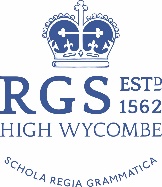 Legacy Pledge FormWe would be grateful if you could let us know your intention to leave a legacy to Wycombe Royal Grammar School Foundation (Registered Charity No. 1179234) using this pledge form. Please be aware this is not a legally binding document and it will be treated confidentially. This assists the School in its long term financial planning and ensures that we can recognise your support and say thank you during your lifetime.My Details  Title ____________________ First name or initial(s) _________________________________________Surname _____________________________________________________________________________Address ___________________________________________________________________________________________________________________________________________________________________Email __________________________________ Date _________________________________________Your relationship to RGS:    (please delete as appropriate)Old Wycombiensian     Current or past parent     Current of former staff     Other (please specify) ____________	       If relevant, years at RGS  _________________________________________________________________	In my Will, I wish to leave the Wycombe Royal Grammar School Foundation:	a residuary gift (a percentage of my estate) 	a pecuniary gift (a cash sum)Please state the approximate value of your gift, if you would like to: _______________________________Please select one option:	I am happy to be acknowledged in print with my name written as: ___________________________	I wish my gift to be anonymousThank you. Please return this form to Lucy Marshall, Royal Grammar School, Amersham Road, High Wycombe, HP13 6QTlam@rgshw.com